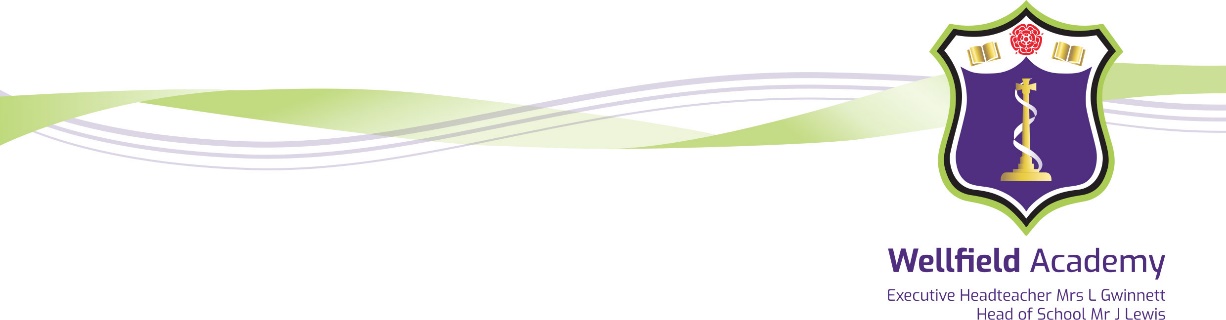      TRANSITION INFORMATION FROM PARENTSName of your child:Primary School: Sibling(s) at Wellfield Academy:Any agencies involved or previously involved with your family including siblings:What are you most excited about when your child starts at Wellfield Academy?What are you most excited about when your child starts at Wellfield Academy?If you have any worries about your child starting at Wellfield Academy, what are they?If you have any worries about your child starting at Wellfield Academy, what are they?Please suggest any strategies that could alleviate these worries?Please suggest any strategies that could alleviate these worries?Please list the students that your child has positive friendships with that you would specifically like them to be in a house group with (Please include surname) Whilst this is dependent on the number of requests we will always do our best to accommodate this.Please list the students that your child has positive friendships with that you would specifically like them to be in a house group with (Please include surname) Whilst this is dependent on the number of requests we will always do our best to accommodate this.Are there any students that you would prefer your child not to be in a house group with? (Please include surname) If no issues this can be left blank. Whilst this is dependent on the number of requests we will always do our best to accommodate this.Are there any students that you would prefer your child not to be in a house group with? (Please include surname) If no issues this can be left blank. Whilst this is dependent on the number of requests we will always do our best to accommodate this.Does your child have any additional needs that you feel they will require support with in school?Does your child have any additional needs that you feel they will require support with in school?Do you expect your child to settle in well?1 – Strongly Disagree       2 – Disagree       3 – Agree       4 – Strongly AgreeDo you expect your child to settle in well?1 – Strongly Disagree       2 – Disagree       3 – Agree       4 – Strongly AgreeIs there any additional information you may feel relevant?Is there any additional information you may feel relevant?